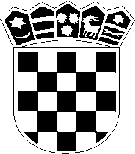 REPUBLIKA HRVATSKAZadarska županijaOŠ "Vladimir Nazor"NeviđaneKLASA:003-06/19-01/01						   URBROJ:2198-02-45-19-01						                                               Neviđane, 4. siječnja  2019. godine Predmet: Poziv na sjednicu Školskog odbora OŠ „Vladimir Nazor“ Neviđane	- dostavlja sePoštovani,pozivate se na osamnaestu (18.) sjednicu ŠKOLSKOG ODBORA koja će se održati u srijedu, 9. siječnja 2019. godine u prostorijama škole u 13:00 sati sa slijedećim dnevnim redom:Verifikacija Zapisnika sa sedamnaeste (17.) sjednice Školskog odboraPrethodna suglasnost za zasnivanje radnog odnosa za radno mjesto učitelj glazbene (m/ž) – na  neodređeno - nepuno radno vrijeme od 11 sati tjedno – upražnjeno radno mjesto.Prethodna suglasnost za zasnivanje radnog odnosa za radno mjesto učitelj razredne nastave (m/ž) – na  neodređeno – puno radno vrijeme od 40 sati tjedno – upražnjeno radno mjestoRaznoNapomena: U koliko niste u mogućnosti prisustvovati sjednici Školskog odbora, molimo Vas da nas obavijestite na tel: 023/269-288, 091/269 2881.S poštovanjem,                                                                                    Predsjednica Školskog odbora:                                                                                                 Slađana Vranjković,v.r